Конспект занятия внеурочной деятельности курса«Занимательная математика»3 классРуководитель: Кожухова Ольга Борисовна, учитель начальных классовМБОУ СОШ № 3 г. Амурска Тема занятия: Симметричный орнамент в кругеЦель: Создать симметричный орнамент в кругеУУД:личностные: создание условий для демонстрации личного достижения каждого учащегося (оформление выставки работ);познавательные: создание условий для расширения знаний о симметрии и симметричных фигурах;коммуникативные: создание условий для формирования умения работать в группе, индивидуально, адекватно представлять свою работу;регулятивные: создание условий для формирования умения создавать симметричный узор в круге.Оборудование: комьютер, экран, проектор, презентация,  мяч, конверты с разрезанными частями круга,  у каждого по два круга из плотной бумаги: большой красный и маленький зеленый,  два яблока, раздаточный материал для составления симметричного узора, альбом, цветные карандаши.  Формы работы: коллективно, индивидуально, организация взаимопмощи.ХОД ЗАНЯТИЯОргмоментОбъявление темы и цели занятия.Интеллектуальная разминкаСлайд 1. 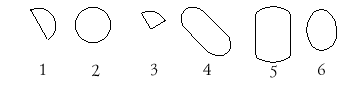 Задание: выберите круг из группы фигур.– Почему только вторая фигура – круг? -Как можно назвать фигуры 1, 3 и 6? (Полукруг, часть круга, овал.)    3.  Практическая работаУпражнение 1. У детей на столе два круга из плотной бумаги или картона – большой красный и маленький зеленый. -Расскажите  про этот круг. Возьмите его в руки. -Что можно рассказать о нем? (Он из бумаги, красный.)Учитель показывает мяч.– Можно сказать, что это круг? (Нет.) Но что-то похожее есть? (Да.)
– Возьмите круг пальцами вот так: .                    Говорят, что круг плоский.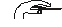 
– Можно сказать, что мяч плоский? (Нет.) Мяч не будет кругом. Мяч имеет форму шара.Упражнение 2. 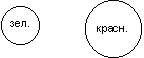 Материал: Слайд 2. - Посмотрите на эти две фигуры.– Чем они похожи? (Обе круглые. Круги.)- Чем отличаются? (Цветом: красный и зеленый. Размером: большой и маленький.)Упражнение 3.Задание: посмотрите на эти яблоки (красное яблоко и зеленое яблоко)– Какой из ваших кругов похож на это яблоко? Чем?Учитель показывает маленькое красное яблоко. Дети могут показать и тот и другой круг. Разбирают оба варианта: похож цветом, похож размером. Тот же вопрос с другим яблоком.Упражнение 4.  Материал: игра "Сложи круг".Способ выполнения: детям раздают конверты с разрезанным на части кругом. Его надо сложить. Все варианты разные. Учитель проверяет результаты, подходя к каждому ребенку. Сложив свой круг, дети меняются конвертами. Каждый складывает 5–6 вариантов.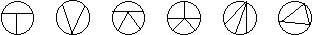 Упражнение 5. Материал: конверты с геометрическими фигурами.-Составьте симметричный рисунок в круге по образцу из раздаточного материала. 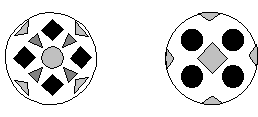 Рассматривание работ. Выполнение рисунка симметричного узора в круге из геометрических фигур – по желанию учащихся. Итог занятияОформление выставки работ учащихся, рассматривание, обсуждение.